威县乡村振兴局诚信宣传教育为全面引导机关工作人员的诚信教育，树立诚实守信意识，营造良好的社会氛围。2021年7月28日上午，在会议室进行诚信专题宣传教育活动，讲诚信守承诺，从自己做起，从小事做起，增强社会诚信意识。为构建文明城市、和谐社会奉献出一份力量。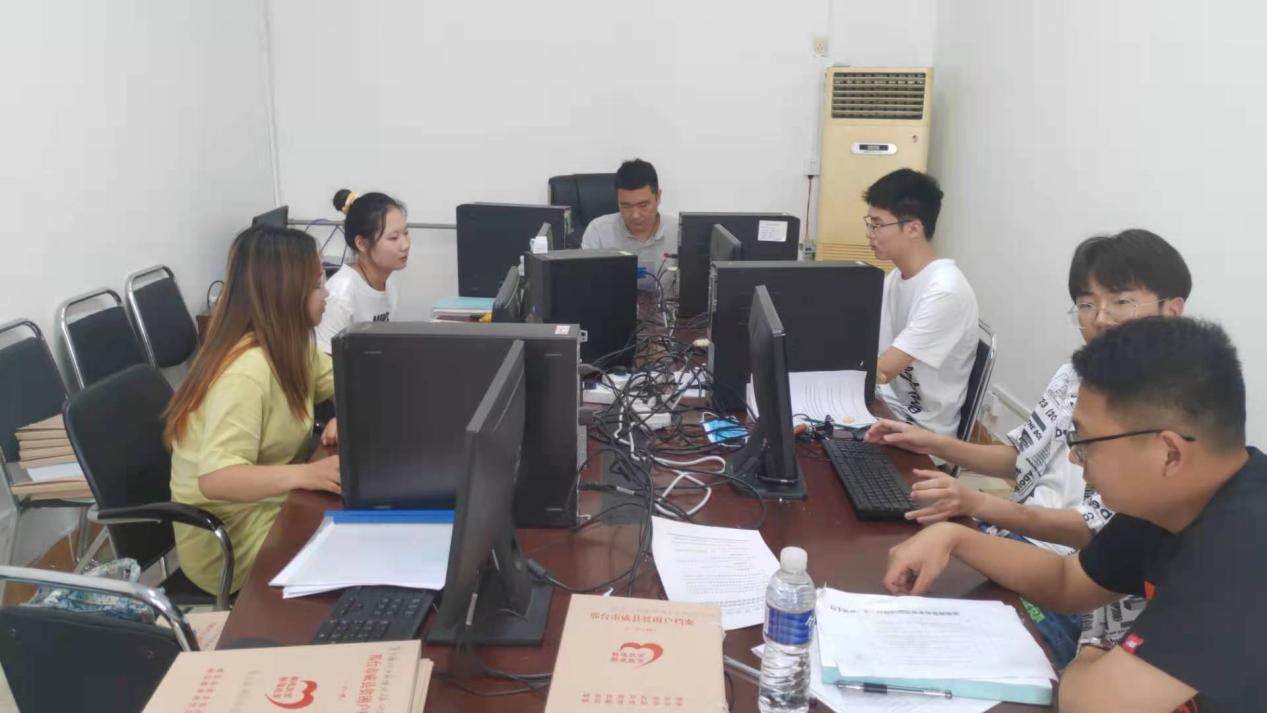 